АДМИНИСТРАЦИЯ КОЛПАШЕВСКОГО РАЙОНА ТОМСКОЙ ОБЛАСТИПОСТАНОВЛЕНИЕ16.06.2022										          №   789В целях приведения муниципального правового акта в соответствие с законодательством Российской Федерации ПОСТАНОВЛЯЮ: 1. Внести в постановление Администрации Колпашевского района от 03.02.2022 № 127 «Об утверждении Положения об обеспечении содержания зданий и сооружений муниципальных образовательных учреждений, обустройства прилегающих к ним территорий» следующие изменения:1) в наименовании слово «учреждений» заменить словом «организаций»;2) в пункте 1 слово «учреждений» заменить словом «организаций»;3) в приложении:в наименовании слово «учреждений» заменить словом «организаций»;пункт 1 изложить в следующей редакции:«1. Настоящее Положение разработано в соответствии с пунктом 5 части 1 статьи 9 Федерального закона Российской Федерации от 29.12.2012 № 273 ФЗ «Об образовании в Российской Федерации» и регламентирует порядок обеспечения содержания зданий и сооружений муниципальных образовательных организаций муниципального образования «Колпашевский район» (далее – муниципальная образовательная организация), а также обустройства прилегающих к ним территорий.»;в пункте 2 слово «учреждений» заменить словом «организаций»;в пункте 3 слова «муниципального образовательного учреждения» заменить словами «муниципальной образовательной организации»;в пункте 4 слова «муниципальное образовательное учреждение обязано» заменить словами «муниципальная образовательная организация обязана»;в подпункте 4 пункта 4 слова «муниципальному образовательному учреждению» заменить словами «муниципальной образовательной организации»;в пункте 5 слово «учреждений» заменить словом «организаций»;в пункте 7 слово «учреждениях» заменить словом «организациях»;в подпункте 3 пункта 7 слова «руководителю образовательного учреждения» заменить словами «руководителю образовательной организации»;в пункте 8 слова «муниципального образовательного учреждения» заменить словами «муниципальной образовательной организации»;в наименовании главы 3 слова «муниципальному образовательному учреждению» заменить словами «муниципальной образовательной организации»;в пункте 9 слова «Муниципальное образовательное учреждение обязано» заменить словами «Муниципальная образовательная организация обязана»;в пункте 10 слово «учреждений» заменить словом «организаций»;в пункте 11 слово «учреждений» заменить словом «организаций»;в пункте 12 слово «учреждений» заменить словом «организаций»;в пункте 13 слова «муниципальным образовательным учреждением» заменить словами «муниципальной образовательной организацией», слова «образовательного учреждения» заменить словами «образовательной организации»;в пункте 19 слова «муниципального образовательного учреждения» заменить словами «муниципальной образовательной организации»;в пункте 20 слово «учреждений» заменить словом «организаций»;в пункте 21 слово «учреждений» заменить словом «организаций», слово «учреждениях» заменить словом «организациях»;в пункте 23 слова «учреждений» заменить словом «организаций»;в пункте 25 слова «муниципального образовательного учреждения» заменить словами «муниципальной образовательной организации»;в пункте 26 слова «муниципального образовательного учреждения» заменить словами «муниципальной образовательной организации»;в пункте 27 слово «учреждений» заменить словом «организаций», слова «муниципального образовательного учреждения» заменить словами «муниципальной образовательной организации»;в пункте 29 слово «учреждений» заменить словом «организаций»;в пункте 30 слово «учреждений» заменить словом «организаций».	2.Опубликовать настоящее постановление в Ведомостях органов местного самоуправления Колпашевского района и разместить на официальном сайте органов местного самоуправления муниципального образования «Колпашевский район».3. Настоящее постановление вступает в силу с даты его подписания.Врио Главы района								      А.Б.АгеевС.В.Браун4 22 50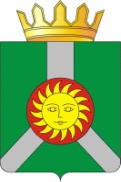 О внесении изменения в постановление Администрации Колпашевского района от 03.02.2022 № 127 «Об утверждении Положения об обеспечении содержания зданий и сооружений муниципальных образовательных учреждений, обустройства прилегающих к ним территорий»